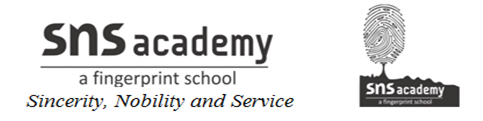 Expanded form of a NumberIn expanded form of a number, the number is shown according to the place values of its digits.This is shown here:In 2385, the place values of the digits are given below: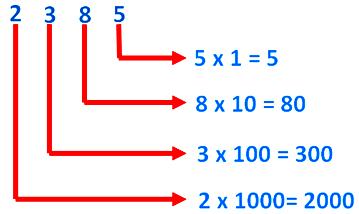 Hence, 2385 = 2000 + 300 + 80 + 5Thus, 2000 + 300 + 80 + 5 is the expanded form of 2385.1. Find the expanded form of 453169.Solution:Place values of digits 453169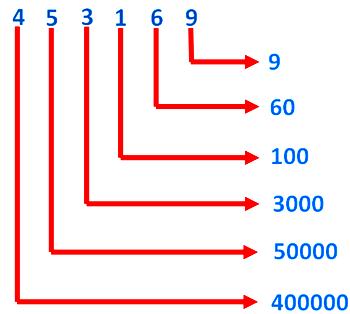 So, 453169 = 400000 + 50000 + 3000 + 100 + 60 + 92. Write the number in figures and then in words for the following expanded form:
(i) 80000 + 8000 + 500 + 50 + 7

Solution:

80000 + 8000 + 500 + 50 + 7= 88557 (in figures)Eighty eight thousand five hundred fifty seven (in words)(ii) 100000 + 30000 + 2000 + 10 + 6

Solution:

100000 + 30000 + 2000 + 10 + 6 = 132016 (in figures)One hundred thirty two thousand sixteen (in words)

We can write the expanded form of numbers in different ways.